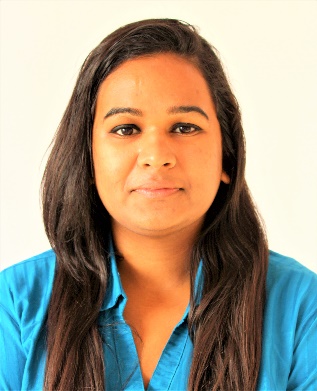 OBJECTIVE: To be associated with an organization that provides me an opportunity to show my skills and to improve my knowledge spectrum. I want to be an imperative member of a team that works dynamically towards growth of an organization.AREA OF EXPERTIZE:Operating Systems: Windows XP/Vista/7,Unix, HP-UX, Linux- Redhat, SUSEApplications: MS Office, OutlookTicketing tool: ServiceNowDomain Knowledge: AD, DNS, DHCP, DFS, LDAPPROFESSIONAL SUMMARY:A very motivated proactive IT professional with 3.5-year industry experience in Networking, Account management, Active Directory and as an Unix/Linux administrator.Hands on work experience on core technical Networking, AD, Unix/Linux troubleshooting and MS officeStrong skill set to identify possible root cause of the defect that has occurred and prioritize different issues which may arise during troubleshooting.Experience in working as a team leader and handling team reports, taking on client meeting etc.Helped mentoring team mates, both formally and informally, on team processes and application features/technologies, which resulted in increased productivity for the team.Good Analytical, Problem Solving and Communication skills.Curious to work and learn new technology.PROFESSIONAL EXPERIENCE:Company: HCL Technologies Ltd.(SEZ)Location: Noida, IndiaDesignation: AnalystDuration: 11/2013 to 03/2017PROJECTS at HCL Technologies Ltd.:# Project 1:Title: ACTIVE DIRECTORYPlatform: Active DirectoryRole: Project EngineerRole in Project:Worked on AD-DRA related issues.Worked on DFS troubleshooting.Worked on LDAP related issues.# Project 2:Title: AFRAX/ JJEDS/ IDMSPlatform: DBMSLanguage: SQL queriesRole: Project EngineerRole in Project:- Responsible as a SPOC for the team. Handling of team reports and taking on client presentations (for sharing reports with them)- Mentoring team members with applications,processes, Technologies, and also making sure that the tickects are completed with the provided SLA and there is no non-compliance.Adding the users to pre-defined groups via tool as per their role.Good knowledge of ITIL process.Responsible for submitting MOM, SOP for client.Working on Incidents, Service requests (tasks).Working knowledge on ticketing tool like ServiceNow.#Project 3:Title: Unix/Linux administratorRole: Project EngineerRole in Project:System Administration of more than 3000 servers (Unix, HP-UX, Linux servers Red Hat, SUSE)Working on Incidents, Service requests (tasks) and change requestsCreating volumes and managing file systems (creating or increasing filesystem)Monitoring Disk, CPU, Memory and Network performance.Working on NFS or NAS issues like mount problems or mountingEditing configuration and other files using editors like viProviding Pseudo access to the users and configuring aliases.Remote server Administration and troubleshooting in Linux and Unix.Managed users, groups, and ftp accounts, permissions and security for clients.Managing and resolving server and user level issues.ACADEMICS:Bachelor of Technology in Electronics &Instrumentation, from Amity School of Engineering and Technology, Amity University, Noida Campus, India. Duration: 08/2009 to 06/2013CGPA Score: 8.76PERSONAL DETAILS:Date of birth: 31.08.1990Marital status: SingleHobbies: Sports & travellingStrengths: Determined, sincere, disciplinedLanguages known: English, Hindi & German (elementary)All the above statements & information are true and best to my knowledge.                                      Place: Dubai, UAE 								   ANKITA 